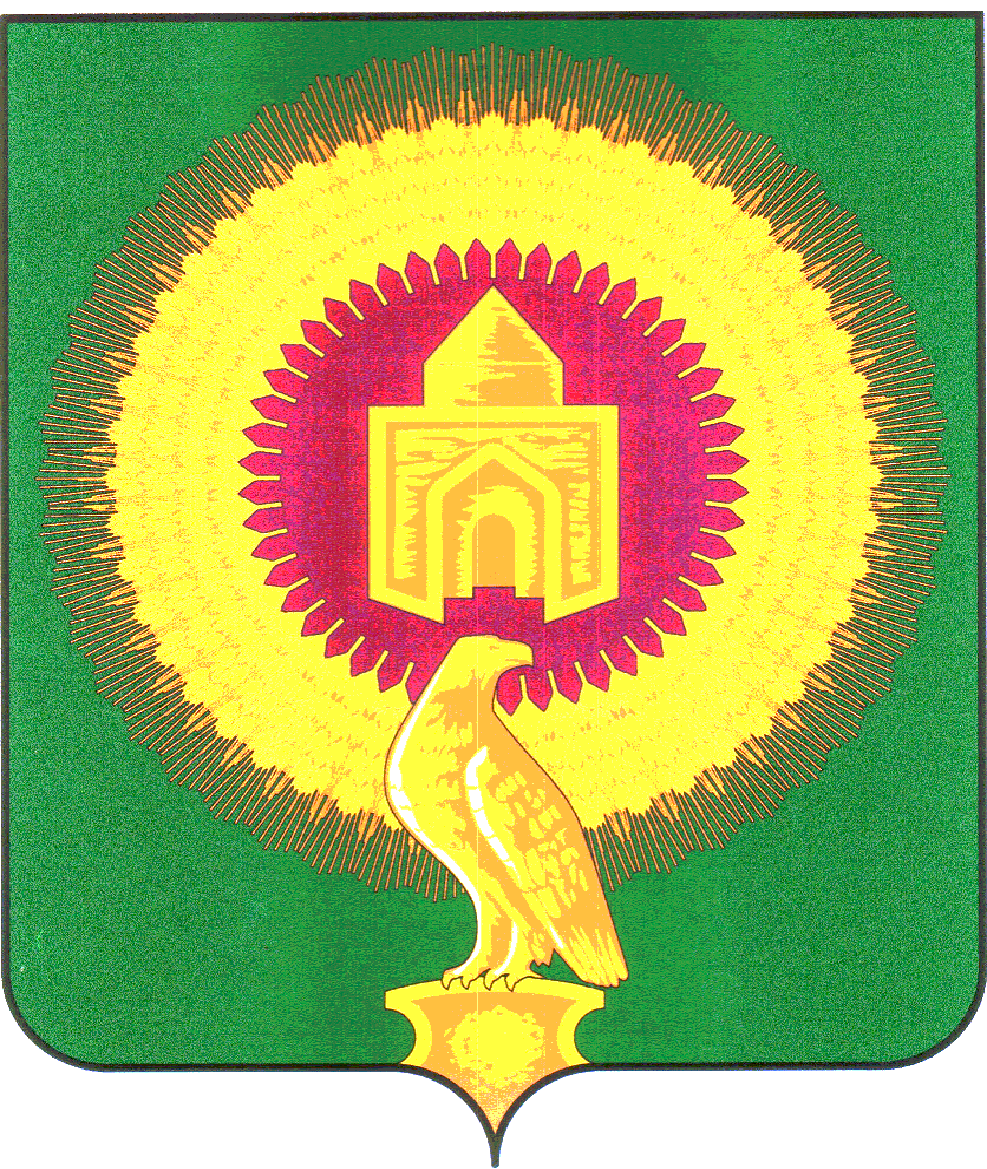 СОВЕТ ДЕПУТАТОВЛЕЙПЦИГСКОГО СЕЛЬСКОГО ПОСЕЛЕНИЯВАРНЕНСКОГО МУНИЦИПАЛЬНОГО РАЙОНАЧЕЛЯБИНСКОЙ ОБЛАСТИРЕШЕНИЕот 27 января 2016 годас. Варна                                              № 4                                            Об избрании Главы  Лейпцигскогосельского поселенияВарненского муниципального районаЧелябинской областиВ соответствии с  Федеральным законом от 06 октября 2003 года            № 131 – ФЗ «Об общих принципах организации местного самоуправления в Российской Федерации»,  Законом Челябинской области от 11.06.2015 года № 189 – ЗО «О некоторых вопросах правового регулирования организации местного самоуправления в Челябинской области»,   Уставом Лейпцигского сельского поселения Варненского муниципального района, Решением Совета депутатов Лейпцигского сельского поселения Варненского муниципального района от 03.09.2015г. № 19 «Об утверждении Положения «О порядке проведения конкурса  по отбору кандидатур на должность Главы Лейпцигского сельского поселения Варненского муниципального района Челябинской области», на основании протокола заседания конкурсной комиссии по отбору кандидатур на должность Главы Лейпцигского сельского поселения Варненского муниципального района  от 20 января 2016 года, Совет депутатов Лейпцигского сельского поселения Варненского муниципального района        РЕШАЕТ:1. Избрать Главой  Лейпцигского сельского поселения Варненского муниципального района – Пискунову Эльзу Тимерхановну.2. Направить настоящее Решение Главе Варненского муниципального района Челябинской области К.Ю.Моисееву.3. Настоящее Решение вступает в силу  с момента его принятия и подлежит официальному опубликованию в газете «Советское село» и официальном сайте администрации Лейпцигского сельского поселения Варненского муниципального района.Председатель Совета депутатовЛейпцигского сельского поселенияВарненского муниципального района                                 А.В.Головина                    